Accompanying teaching notes for KS1 fire safety lesson Suggested questionsDiscussion points 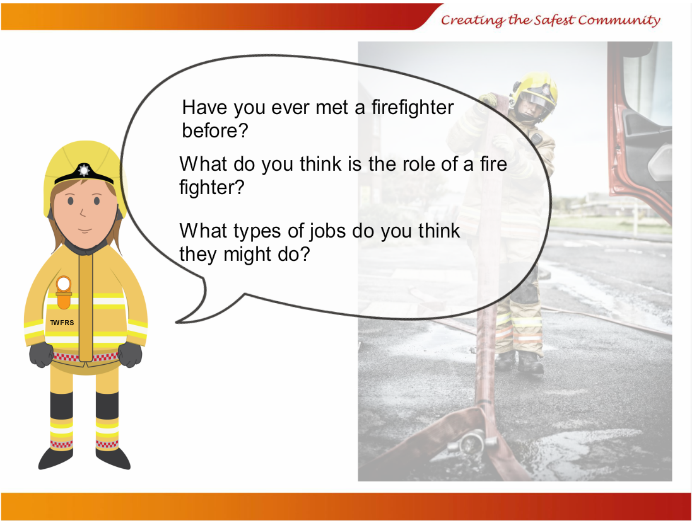 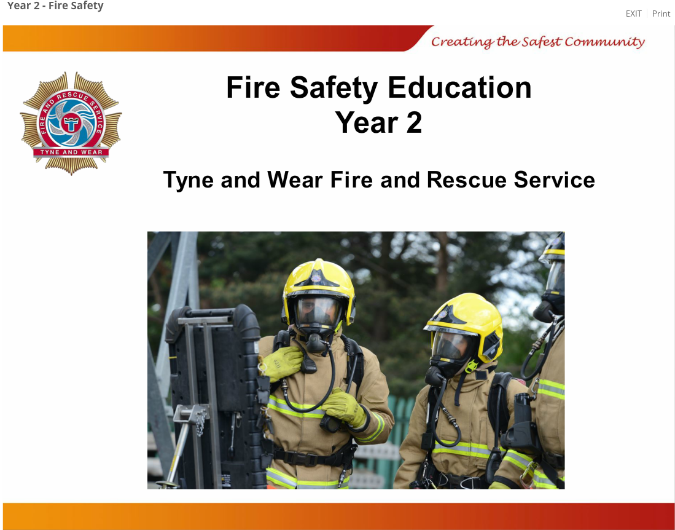 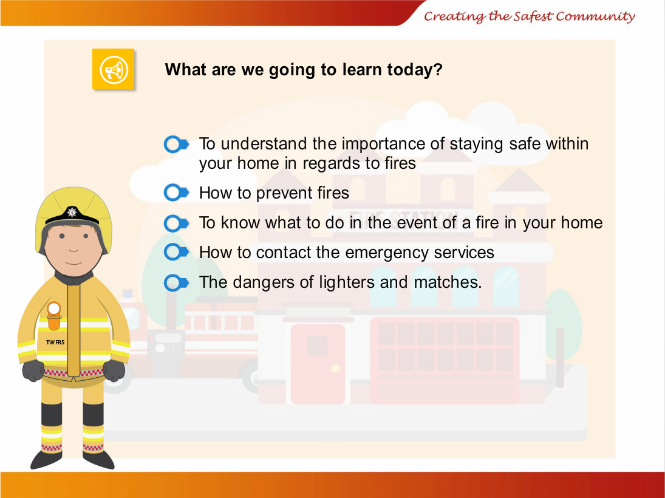 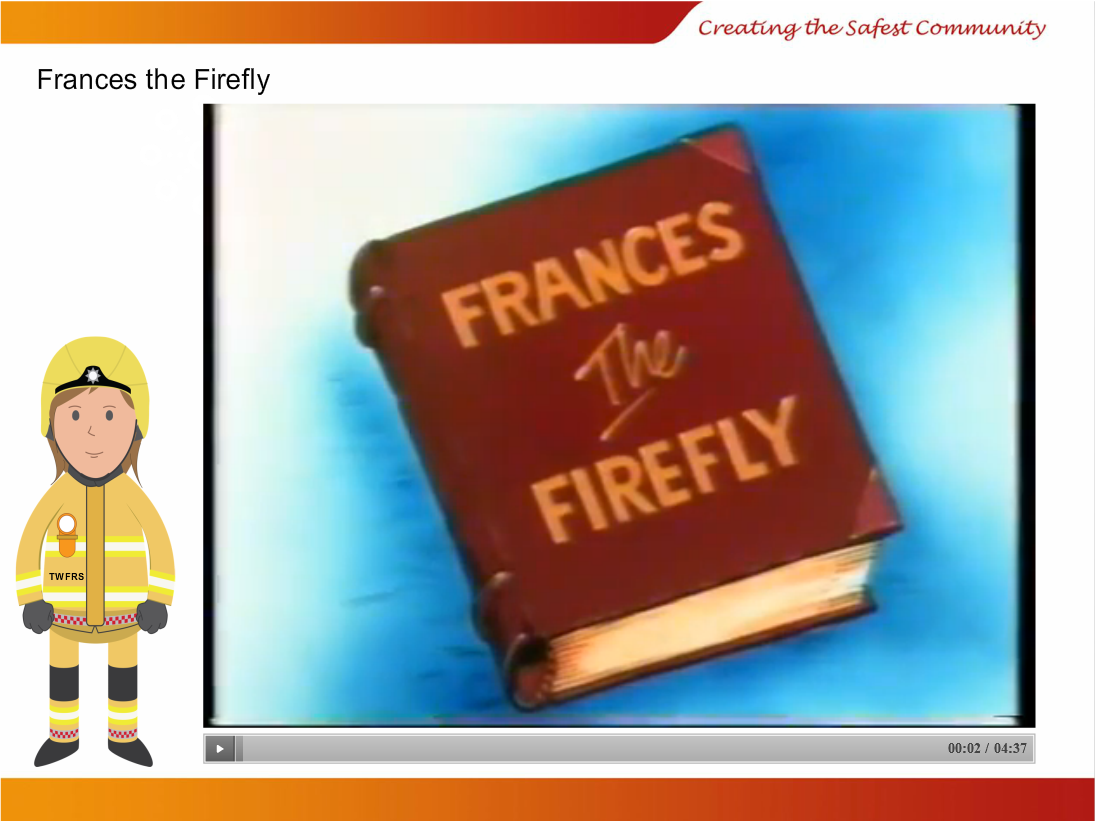 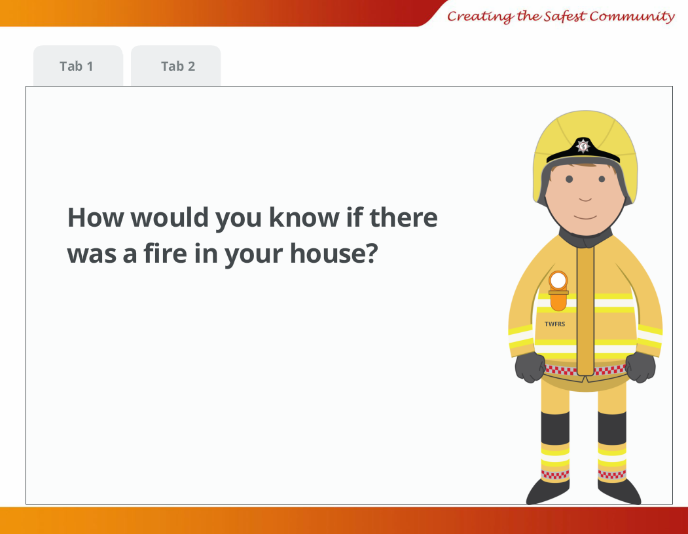 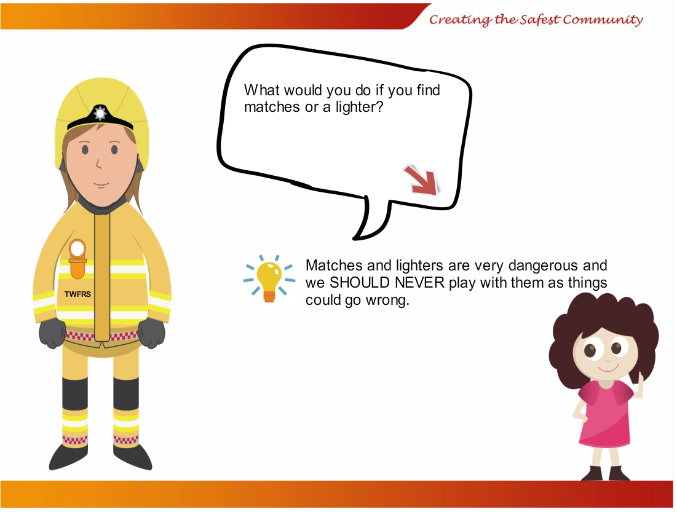 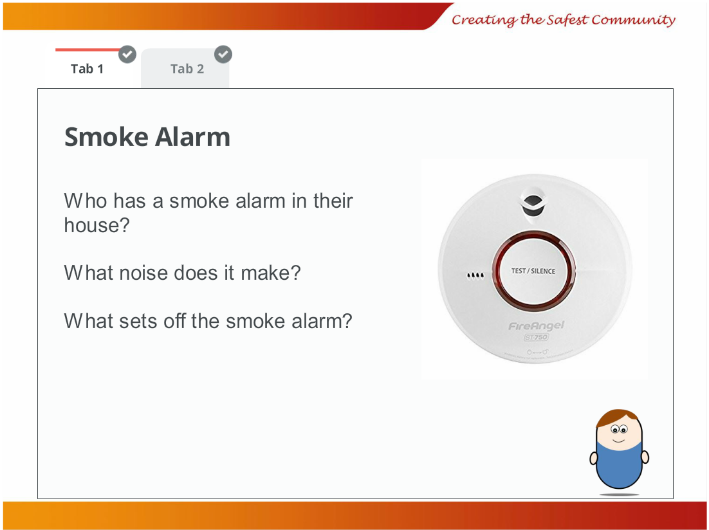 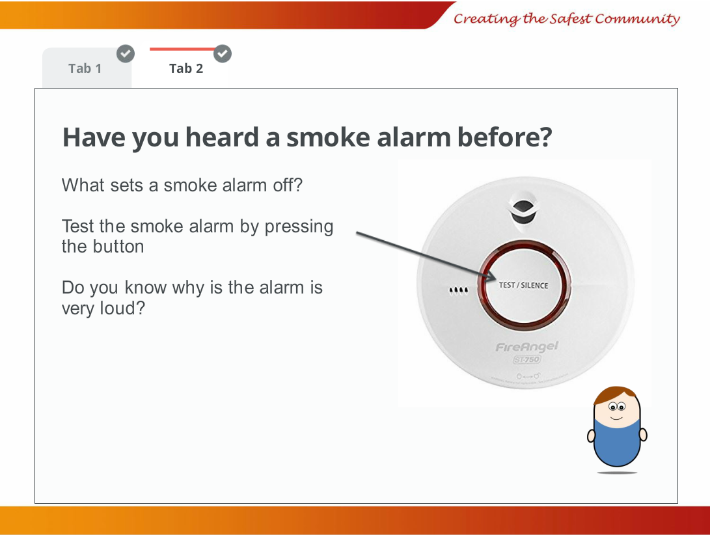 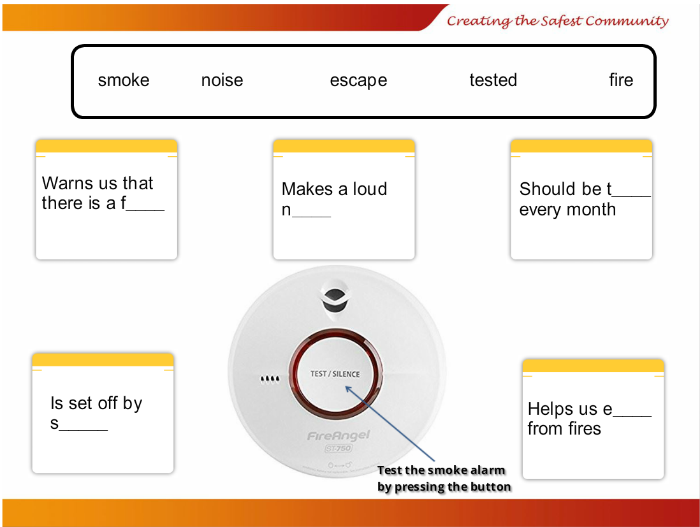 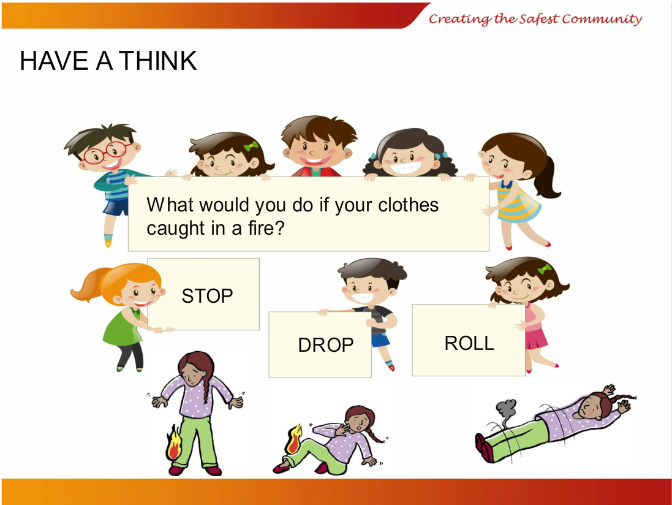 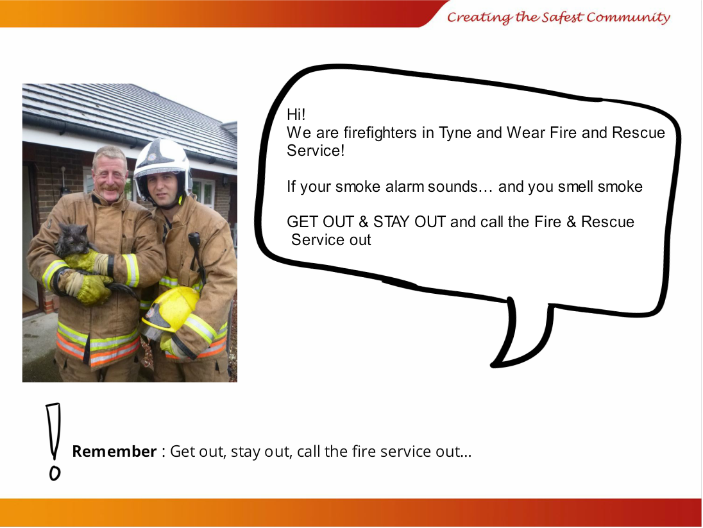 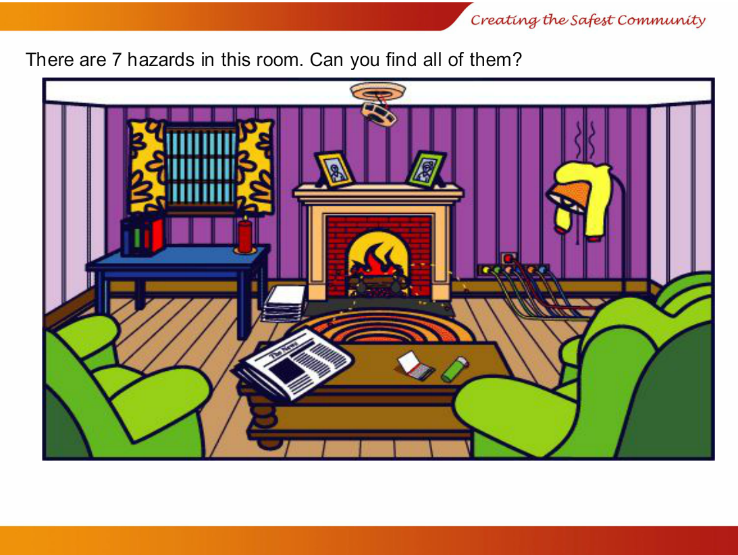 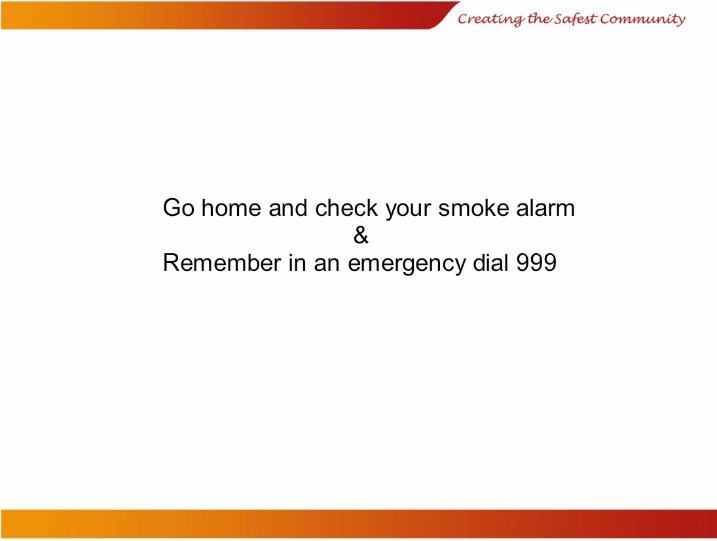 